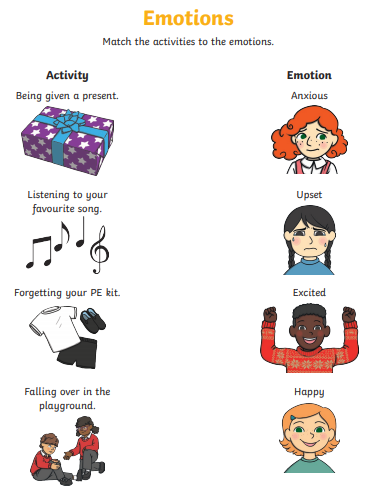 Can I List a range of feelings and emotions?________________________________ ________________________________________________________________________________________________________________________________________________________________________________________________________________________________Being happy makes me feel ___________________________________________________________________________________________________________________________________________Being anxious makes me feel ___________________________________________________________________________________________________________________________________________